106學年度第1學期文學院戲劇學系 (所) 新開課程大綱課  程  資  訊課  程  資  訊課程名稱中文：莎士比亞問題劇研析英文：Research and Analysis of Shakespeare’s Problem Plays開課學期106學年度  第1學期開課系所戲劇學系 (210教室)授課教師林于湘Email: linjh493@gmail.com授課對象研究所 班次週三2, 3, 4節學分3 (3學分3小時)全/半年半年必/選修選修核心能力B，Ｆ課程分類C課  程  大  綱課  程  大  綱課程概述藉由解析六齣莎問題劇，配合閱讀時人討論、評述，以期訓練同學應用批判性的眼光，在現當代思維與文藝復興西方正典間，架起對話的場域和重詮再思的可能性。或許僅次於佛洛依德的精神分析，存在主義觀點不失為深刻影響二十世紀中葉以降眾多歐美莎學佼佼者，如：波蘭的咖特 (Jan Kott)、 英國的嘉寶 (Marjorie Garber)、美國的葛林布雷 (Stephen Greenblatt) 的又一大部頭理論。職是，本課將引介數篇存在主義入門述作，依此為論據，有助同學日後更能契入百花齊放的莎評世界裡其他重要支脈（如，西馬、女性主義）。課程目標藉由解析六齣莎問題劇，配合閱讀時人討論、評述，以期訓練同學應用批判性的眼光，在現當代思維與文藝復興西方正典間，架起對話的場域和重詮再思的可能性。或許僅次於佛洛依德的精神分析，存在主義觀點不失為深刻影響二十世紀中葉以降眾多歐美莎學佼佼者，如：波蘭的咖特 (Jan Kott)、 英國的嘉寶 (Marjorie Garber)、美國的葛林布雷 (Stephen Greenblatt) 的又一大部頭理論。職是，本課將引介數篇存在主義入門述作，依此為論據，有助同學日後更能契入百花齊放的莎評世界裡其他重要支脈（如，西馬、女性主義）。課程要求本課程不開放旁聽。本課程為 (研究所) 討論課，亦有單一授課者講說的傳統課程設計。在特定的周次 (詳見下表) 會安排同學口頭報告。請同學不要缺席，不要遲到。學期內缺席定會嚴重影響學期總成績的評分。(遲到、請假、缺席第三次總成績直接扣三分。第四次總成績扣六分。第五次則必須「退選」本課，或以F等第計。參與本系學製、本系及外文系畢製、代表學校參加比賽並出具有效之公假證明單者，則不以缺席計)。整體評量：出席聽課 + 參與研討：為必須。不出席之次數超過規範，則扣分；上課有特殊表現 (如踴躍參與討論並有極佳發言)，另行加分。學期主要口頭報告 (三次)：50%；期末書面報告 (一篇)：50%指定閱讀＆參考書目指定閱讀：(使用中、英文版本皆可。授課者會以木馬文化的莎士比亞全集譯書為主。★ Highly recommend the series of “The New Cambridge Shakespeare.” 由Cambridge University 在2003年出版的單本劇本，每冊開頭幾章都收錄有非常豐厚、具參考價值的論述) 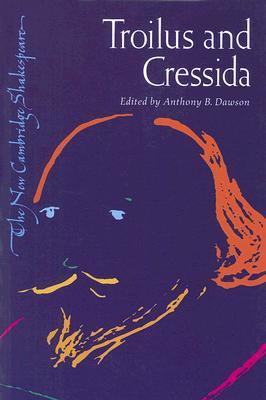 方平、張沖譯：《冬天的故事》，臺北：木馬文化，2002年。阮珅譯：《特洛伊羅斯與克瑞西達》，臺北：木馬文化，2003年。阮珅譯：《結局好萬事好》，臺北：木馬文化，2001年。方平譯：《安東尼與克莉奧佩特拉》，臺北：木馬文化，2001年。方平譯：《自作自受》，臺北：木馬文化，2003年。談瀛洲：《莎評簡史》，上海：復旦大學，2005年。E. L. Risden. Shakespeare and the Problem Play: Complex Forms, Crossed Genres and Moral Quandaries. London: McFarland & Company, Inc., Publishers, 2012. 松浪信三郎著，梁祥美譯：《存在主義》，臺北：志文，1997。卡繆著，張漢良譯：《薛西佛斯的神話》，臺北：志文，2015。Keys, Charlotte. “Shakespeare’s Existentialism.” Ph. D. diss. London: Royal Holloway, University of London, 2012.貝克威爾著，江先聲譯：《我們在存在主義咖啡館》，臺北：商周，2017。參考書目：Wells, Stanley, ed. The New Cambridge Companion to Shakespeare. Cambridge: Cambridge University Press, 2010. Greenblatt, Stephen. Will in the World: How Shakespeare Became Shakespeare. New York: W. W. Norton & Company, 2004. Kott, Jan. Shakespeare Our Contemporary. New York: W. W. Norton & Company, 1964. Bloom, Harold. Shakespeare: the Invention of the Human. New York: Riverhead Trade, 1999. Goddard, Harold C. The Meaning of Shakespeare: Two Volumes. Chicago: University of Chicago Press, 1951.Miller, Arthur著，張靜二譯。〈論社會劇〉。伊格爾頓（Terry Eagleton）著，吳新發譯：《文學理論導讀》（Literary Theory: An Introduction），臺北：書林，1993。蔡源煌著：《從浪漫主義到後現代主義：文學術語新詮》臺北：書林，2009。其他國內學術期刊之相關論文 （林于湘Ｘ3）。其他劇本：《威尼斯商人》、《雅典人泰門》評量方式（請註明各項評分比例）課程進度＆週次單元主題第1週 (9/13)Course Introduction 第2週 (9/20)指定⑥十八世紀到二十世紀西方重要莎評整理 (每位同學都要報告 part I)第3週 (9/27)指定⑥十八世紀到二十世紀西方重要莎評整理 (每位同學都要報告 part II) + 指定⑦問題劇和莎士比亞問題劇（”Preface: the Idea of the Problem Play,” pp. 1-13）第4週 (10/4)中秋節停課第5週 (10/11)All’s Well that Ends Well(同學分組口頭報告：自選五篇以該劇本為研究對象之中/英文期刊論文或碩博士論文，詳列出處並精要彙報＋基礎劇本分析——文本來源、劇情、角色、主題、思想哲理、歷代知名／特殊的演出製作或電影改編、此劇有哪些「問題」、其他。報告同學需規劃一個Q & A，放在報告最末尾。請報告者先行設計10個問題向同學發問。問題可以是有標準而具體的答案之屬，也可以夾雜部份申論題型。同樣，講者也必須接受提問。)第6週 (10/18)All’s Well that Ends Well(時人評述 + Close Reading + 指定⑧全)第7週 (10/25)Measure for Measure(同學分組口頭報告：自選五篇以該劇本為研究對象之中/英文期刊論文或碩博士論文，詳列出處並精要彙報＋基礎劇本分析——文本來源、劇情、角色、主題、思想哲理、歷代知名／特殊的演出製作或電影改編、此劇有哪些「問題」、其他。報告同學需規劃一個Q & A，放在報告最末尾。請報告者先行設計10個問題向同學發問。問題可以是有標準而具體的答案之屬，也可以夾雜申論題型。同樣，講者也必須接受提問。)第8週 (11/1)Measure for Measure (時人評述 + Close Reading＋指定⑨pp. 1-187)第9週 (11/8)Troilus and Cressida(同學分組口頭報告：自選五篇以該劇本為研究對象之中/英文期刊論文或碩博士論文，詳列出處並精要彙報＋基礎劇本分析——文本來源、劇情、角色、主題、思想哲理、歷代知名／特殊的演出製作或電影改編、此劇有哪些「問題」、其他。報告同學需規劃一個Q & A，放在報告最末尾。請報告者先行設計10個問題向同學發問。問題可以是有標準而具體的答案之屬，也可以夾雜申論題型。同樣，講者也必須接受提問。)第10週 (11/15)校慶停課第11週 (11/22)Troilus and Cressida(時人評述 + Close Reading+ 指定⑩chapters 1-3)第12週 (11/29)The Winter’s Tale(同學分組口頭報告：自選五篇以該劇本為研究對象之中/英文期刊論文或碩博士論文，詳列出處並精要彙報＋基礎劇本分析——文本來源、劇情、角色、主題、思想哲理、歷代知名／特殊的演出製作或電影改編、此劇有哪些「問題」、其他。報告同學需規劃一個Q & A，放在報告最末尾。請報告者先行設計10個問題向同學發問。問題可以是有標準而具體的答案之屬，也可以夾雜申論題型。同樣，講者也必須接受提問。)第13週 (12/6)The Winter’s Tale(時人評述 + Close Reading + 指定⑪pp. 6-230)第14週 (12/13)Anthony and Cleopatra(同學分組口頭報告：自選五篇以該劇本為研究對象之中/英文期刊論文或碩博士論文，詳列出處並精要彙報＋基礎劇本分析——文本來源、劇情、角色、主題、思想哲理、歷代知名／特殊的演出製作或電影改編、此劇有哪些「問題」、其他。報告同學需規劃一個Q & A，放在報告最末尾。請報告者先行設計10個問題向同學發問。問題可以是有標準而具體的答案之屬，也可以夾雜申論題型。同樣，講者也必須接受提問。)第15週 (12/20)劇場周停課 第16週 (12/27)期末報告：your proposal and outline (oral)第17週 (1/3)Anthony and Cleopatra(時人評述 + Close Reading + ⑪pp. 231-411) 第18週 (1/13)繳交期末書面報告 (7,000-9,000字，一律用中文撰寫)Final paper due via email attachment on Saturday of this week, before 12:00 midnight. 